Синтез и крашение металлокомплексными азосоединениями на основе тиазолидин-4-онаЯнбарисова Я.Ф.,1 Полянская Н.А.1,2Студент, 2 курс магистратуры 1Российский государственный университет им. А.Н. Косыгина (Технологии. Дизайн. Искусство), Москва, Россия2Российский университет дружбы народов, Москва, РоссияE–mail: yyanbarisova@mail.ruКомплексные соединения на основе азопроизводных тиазолидин-4-она вызывают практический интерес в качестве красителей для синтетических волокон. Гетероцикл тиазолидинона взаимодействует со многими катионами металлов, образуя интенсивно окрашенные комплексные соединения [1].С целью изучения процесса крашения были проведены реакции азосочетания. Два продукта HL1 и HL2 выделились в качестве коричневых порошков.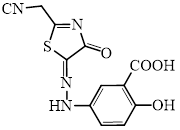 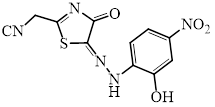 При добавлении растворов солей некоторых d-металлов к этанольным растворам HL1 и HL2 наблюдаются гипсохромное смещение длинноволновых полос электронных спектров (риc. 1 и 2).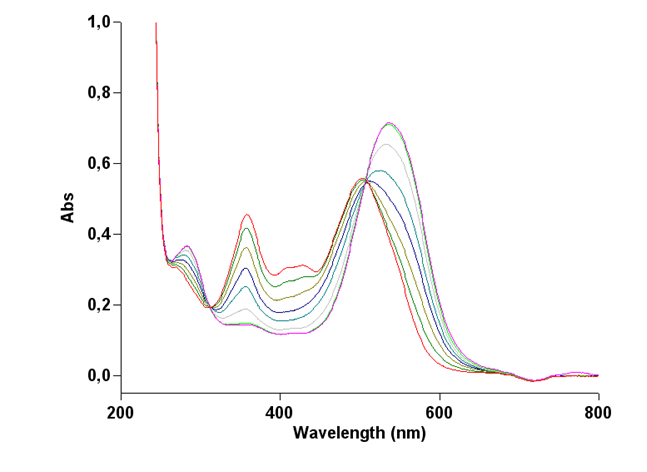 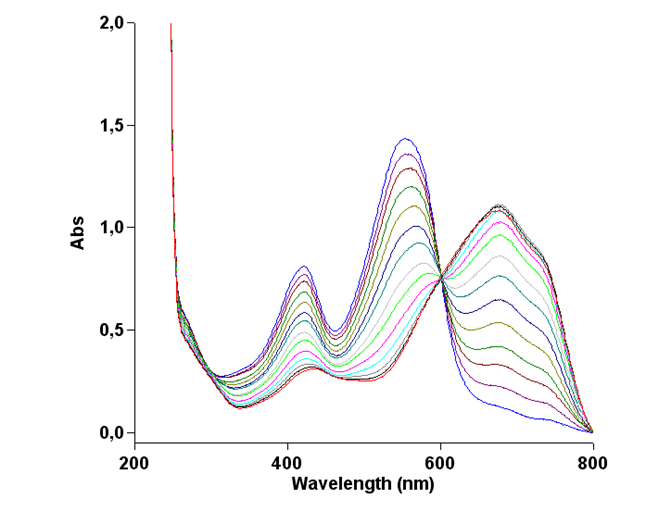 Рис. 1. Титрование HL2раствором NiCl2 С=10-3 моль/лРис. 2. Титрование HL3 раствором CdCl2 С=10-3 моль/лАнализ кривых насыщения полученных при титровании и вычисленные логарифмы констант образования комплексов свидетельствуют о достаточно высокой устойчивости комплексов в растворах. Для исследования колористических свойств синтезированных соединений проводили крашения образцов обесцвеченных волос из этанольных растворов в присутствии солей металлов (Co2+, Ni2+, Cd2+, Cu2+, Fe2+, Zn2+). Тест пряди имели широкий спектр цветов: от светло-розового, до зеленого и аквамаринового.Литература1. Nirwan S., Chahal V., Kakkar R. Thiazolidinones: Synthesis, reactivity, and their biological applications //Journal of Heterocyclic Chemistry. 2019. Vol. 56. №. 4. P. 1239-1253.